An Scrúdú Cainte: Nótaí an MhúinteoraTá na ceachtanna bunaithe ar mhír físe ina bhfuil múinteoir scoile ag tabhairt comhairle do dhaltaí chun dul i ngleic leis an scrúdú cainte. Is mír fhada í agus tá na ceachtanna rannta i dtrí chuid dá bharr sin. Tá an-chuid sa chleachtadh seo agus ní gá gach gníomhaíocht a dhéanamh, is féidir iad a chur in oiriúint don rang atá agat féin. Tá na ceachtanna oiriúnach do rang a bhfuil caighdeán réasúnta ard Gaeilge acu don Ardteistiméireacht.An Scrúdú Cainte 1Réamhphlé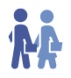 Abair leis na daltaí machnamh a dhéanamh ar na ceisteanna atá ar an sleamhnán seo agus iad a phlé i ngrúpaí. Is cleachtadh cainte é seo agus ba chóir i gcónaí iarracht a dhéanamh an t-atmaisféar ceart a chruthú chun na foghlaimeoirí a chur chun cainte le chéile.Ceacht é ar fheasacht foghlama freisin. Is cuid lárnach é d’fhoghlaim teangacha  ceisteanna a chur agus plé a dhéanamh ar cad is teanga ann.  Cén fáth a labhraítear an teanga? Cén fáth a ndéantar staidéar ar theanga agus a leithéid. Pléigh na ceisteanna leis na daltaí nuair atá píosa maith cainte déanta acu féin cheana féin. 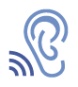 ÉisteachtLéigh na ceisteanna don chleachtadh éisteachta leis an rang ar fad sula gcuireann tú ar siúl an mhír ionas go mbeidh a fhios acu cén freagraí a bheidh á lorg acu agus iad ag éisteacht. Más féidir, fág na ceisteanna thuas ar an scáileán an fhaid is atá an mhír á seinm.Pléigh freagraí na gceisteanna leis an rang ar fad ag an deireadh. Iarphlé Bheadh sé go maith dá bhféadfaí na daltaí a chur i mbeirteanna chun na ceisteanna seo a dhéanamh le chéile.Léigh na ceisteanna leis an rang ar fad le cinntiú go dtuigeann siad cad atá le déanamh. Is féidir leat ceisteanna a scríobh ar an gclár más gá chun cuidiú leo, mar shampla:Mo Chlann & Mo ChairdeCé mhéad deirfiúracha agus deartháireacha atá agat?An réitíonn tú go maith leo?An tusa an duine is óige?An bhfuil do chara is fearr sa rang / sa scoil chéanna leat?An gcasann tú le do chuid cairde go minic i rith na seachtaine?Cad a dhéanann tú féin agus do chuid cairde ag an deireadh seachtaine?Iarr ar dhaltaí éagsúla an ghníomhaíocht a dhéanamh os comhair an ranga. Téigh siar ar aon deacracht a tháinig aníos. An Scrúdú Cainte 2Ba cheart a rá leis na daltaí go mbeidh siad ag déanamh na gníomhaíochta seo i gceann seachtaine nó i gceann coicíse, agus iarr orthu buntopaic, dán, sraithphictiúr agus topaic níos dúshlánaí a ullmhú don rang sin.  RéamhphléCaithfidh na daltaí an seicliosta a léamh agus machnamh a dhéanamh ar an obair a rinne siad le linn na seachtaine chun ullmhú don scrúdú cainte.Bí ag siúl timpeall an ranga chun cuidiú leo má bhíonn aon cheist acu. Iarr orthu ansin a seicliostaí a chur i gcomparáid leis na daoine in aice leo agus plé a dhéanamh ar aon deacracht a mhothaigh siad a bhí acu agus iad ag ullmhú don scrúdú. Plé na tuairimí atá ag an rang ar fad faoi na deacrachtaí a bhaineann le hullmhúchán don scrúdú cainte.ÉisteachtLéigh na ceisteanna don chleachtadh éisteachta leis an rang ar fad sula gcuireann tú ar siúl an mhír. Más féidir, fág na ceisteanna thuas ar an scáileán an fhaid is atá an mhír á seinm.Pléigh freagraí na gceisteanna leis an rang ar fad ag an deireadh (féach Freagraí thíos).Iarphlé Bheadh sé go maith dá bhféadfaí na daltaí a chur i mbeirteanna chun an chéad cheist a phlé.Abair leo ansin a bheith ag siúl timpeall an ranga agus iad féin a chur in aithne do gach duine.  Is dócha faoin am seo go bhfuil na daltaí breá ábalta é seo a dhéanamh, ach is í an aidhm atá leis an ngníomhaíocht ná a léiriú dóibh go bhfuil an scrúdú cainte in ainm is a bheith cosúil leis an bhfíorshaol. Cuir gach beirt le chéile arís leis an dá cheist dheireanach a dhéanamh.Pléigh tuairimí an ranga ansin.An Scrúdú Cainte 3RéamhphléIs cleachtadh cainte é seo agus cleachtadh ar fheasacht chultúrtha. Ba cheart na foghlaimeoirí a chur ag machnamh ar a gcumas Gaeilge féin agus ba cheart go mbeadh siad de shíor á gceistiú féin ar cén tábhacht a bhaineann leis an nGaeilge agus cén tábhacht a bhaineann leo féin mar chainteoirí Gaeilge.Pléigh na tuairimí a bhí ag an rang ar fad tar éis dóibh píosa maith cainte a dhéanamh iad féin.ÉisteachtLéigh na ceisteanna don chleachtadh éisteachta leis an rang ar fad sula gcuireann tú ar siúl an mhír. Más féidir, fág na ceisteanna thuas ar an scáileán an fhaid is atá an mhír á seinm.Tá na ceisteanna éisteachta níos scaoilte agus mar sin beidh sé níos deacra do na foghlaimeoirí freagraí a thabhairt toisc go bhfuil go leor éisteachta le déanamh acu.Tarlaíonn sé i gcónaí go mbíonn amanna ann nuair nach dtuigeann cainteoirí a chéile in aon teanga ach ba chóir go gcruthódh na daltaí go bhfuil siad in ann déileáil le bunchomhrá go réasúnta éifeachtach agus go mbeadh na straitéisí cuí acu le déileáil le bearnaí ina gcuid eolais nó chun déileáil le haon deacrachtaí a thagann chun cinn. Is é sin go díreach atá i gceist leis an gcleachtadh ar na scenarios éagsúla. Pléigh freagraí na gceisteanna leis an rang ar fad ag an deireadh (féach Freagraí thíos).Iarphlé Téigh go dtí http://www.youtube.com/watch?v=SXrjouPxuAo agus cuir an gearrscannán ar siúl don rang.Iarr ar gach beirt na ceisteanna a phlé le chéile agus ansin pléigh na ceisteanna leis an rang ar fad. An Scrúdú Cainte 2 – ÉisteachtAg léamh an dáin: Tuiseal ginideach uatha tar éis ‘ag léamh’, aidiacht bhriathartha. Is focal firinscneach é ‘dán’. Ó thaobh na léitheoireachta de: Tuiseal ginideach uatha tar éis ‘ó thaobh’. Is focal baininscneach é ‘léitheoireacht’.Ar nós na gaoithe: Tuiseal ginideach uatha tar éis ‘ar nós’, réamhfhocal comhshuite. Is focal baininscneach é ‘gaoth’. Ar fhadhbanna na tíre: Tuiseal ginideach uatha tar éis ‘ar fhadhbanna’.  Is focal baininscneach é ‘tír’.An Scrúdú Cainte 3 – ÉisteachtN’fheadar puinn: Níl a fhios agam a dhath faoi sin, níl barúil agam faoi...Ar mhiste leat labhairt níos moille, le do thoil? / Gabh mo leithscéal, ní thuigim tú.Tá an-bhrón orm, tá slaghdán orm! / Gabh mo leithscéal, tá súil agam nach gcuirfidh an chasachtach isteach ar an gcomhrá...Oh tá náire orm, brón orm faoi sin! / Ní chreidim é! / Tá mé chomh hamscaí (ciotrúnta, tuathalach, liopasta)!Imíonn an focal orm! / Ní ritheann an focal sin liom faoi láthair. / Níl a fhios agam aon ní faoi sin. / Níl aon chur amach agam ar na cúrsaí sin. / Níl suim dá laghad agam sna cúrsaí sin.Níl a fhios agam aon ní faoi sin. / Níl aon chur amach agam ar na cúrsaí sin. / Níl suim dá laghad agam sna cúrsaí sin.Ar mhiste leat é a rá arís? Níor chuala mé tú. / Abair arís é sin más é do thoil é. An Scrúdú Cainte – ScriptCiara Ní Shé 						Pobalscoil Chorca DhuibhneA Chiara, cén chomhairle a bheadh agatsa do dhaltaí a bheadh ag tabhairt faoin scrúdú cainte don Ardteist?Bhuel, is dócha, tá an-chuid gur féidir leis na daltaí a dhéanamh, a Aoife, agus is dócha an phríomhchomhairle a bheadh agam ná go dtosóidís láithreach ag ullmhú do scrúdú cainte na hArdteistiméireachta mar tá athruithe móra anois curtha i bhfeidhm agus is ar mhaithe leis an dalta atá na hathruithe sin. Ó i mbliana, 2012, beidh 40% le fáil agaibh ar scrúdú cainte na hArdteiste agus mairfidh an scrúdú cúig nóiméad déag. So sin ualach mór marcanna faighte ag an dalta abair, i mí Aibreáin i bhfad sula dtosóidh na scrúduithe scríofa. So an chomhairle is mó ná tosú láithreach, abair, le labhairt na Gaolainne. Sin é, b’fhéidir, an rud is tábhachtaí ar fad. Ansin, b’fhéidir, ábhairín léitheoireachta as Gaolainn a dhéanamh. D’fhéadfá, b’fhéidir, Gaelscéal a úsáid anois is arís nó Foinse a úsáid. D’fhéadfá féachaint, b’fhéidir, ar TG4 anois is arís. Aon seans in aon chor atá agat d’obair féin a dhéanamh, b’fhéidir, lasmuigh den seomra ranga mar ní mhaireann an rang ach daichead nóiméad. B’fhéidir, ábhairín taifeadta a dhéanamh ort féin, b’fhéidir, ag labhairt na Gaolainne mar caithfidh tú cuimhneamh anois go bhfuil codanna éagsúla den scrúdú a gcaithfidh an dalta díriú isteach orthu so an chéad rud a bheidh le déanamh agat ná Fáiltiú. Is é sin, tú féin a chur i láthair: d’ainm, d’aois, d’áit chónaithe, do sheoladh baile agus do scrúduimhir. Agus má dhéanann tú é sin go maith, gheobhaidh tú cúig mharc. Ansin, an dara rud, ansin, a bheidh le déanamh agat ná beidh ort dán a léamh. Agus tá cúig cinn de dhánta anois agat agus tá na dánta sin agat ó Bhliain 5. So beidh ortsa an dán a léamh os comhair an scrúdaitheora agus tabharfaidh an scrúdaitheoir 35 marc duit. Beidh an scrúdaitheoir ag éisteacht le do chuid cruinnis, is dócha, le do chuid foghraíochta, an luas, ach is dócha just cé chomh nádúrtha is atá tú ag léamh an dáin. An chéad rud eile a chaithfidh tú a dhéanamh ná caithfidh tú díriú isteach ar na sraith pictiúr agus tá fiche cinn de phictiúirí faighte agat ó thosach na bliana i mBliain 5 agus beidh ortsa an scéal a insint i ngach aon phictiúr, saghas, i d’fhocail féin, go breá nádúrtha ach roinnt mhaith foclóra a bheith agat, abairtí deasa, nathanna cainte agus saghas do stampa féin a chur ar gach aon phictiúr. Beidh an scrúdaitheoir ag éisteacht leat maidir le cruinneas arís, foclóir, foghraíocht agus ...cleachtadh. De réir a chéile, má dhéanann tú cleachtadh orthu, éireoidh leat dul tríd an fiche ceann atá ann. Anois, sin an chéad leath déanta agat den scrúdú cainte. Caithfidh tú cuimhneamh air go bhfuil dhá leath sa scrúdú seo. So an chéad leath, is ea, b’fhéidir, an chuid ó thaobh na léitheoireachta de, an dara leath ansin, beidh an scrúdaitheoir ag caint agus ag comhrá leatsa agus tá céad is a fiche marc le bronnadh ort má éiríonn go maith leat. Mairfidh an comhrá cainte suas le hocht nóiméad so níl an-chuid ama ann agus imíonn an t-am ar nós na gaoithe so caithfidh tú saghas tosú go maith agus go láidir. Pléifidh an scrúdaitheoir topaicí leat cosúil le d’áit chónaithe, b’fhéidir, do thimpeallacht, do scoil, do chaitheamh aimsire, cad a dhéanfaidh tú tar éis na hArdteiste, rialacha na scoile, b’fhéidir, éide scoile, b’fhéidir má tá suim agat i gcúrsaí teicneolaíochta, ag taisteal agus ansin, b’fhéidir, go mbeadh ceist nó dhó agat, b’fhéidir, le plé ar fhadhbanna na tíre, b’fhéidir, ar an gcúlú eacnamaíochta, ar an rialtas. Ceisteanna nach mbeidh róchrua ach fós caithfidh an foclóir agus caithfidh an t-ullmhúchán a bheith déanta agat. Nuair a bheidh sé sin ar fad déanta agat ansin, beidh an cúig nóiméad déag thart agus beidh críoch agus deireadh déanta agat le do scrúdú cainte.Go raibh míle maith agat as sin, a Chiara, agus cogar, cad a déarfása leis an dalta Gaeltachta, b’fhéidir gur cainteoir dúchais é nó b’fhéidir gur cainteoir an-líofa é, a déarfadh “bhuel ní gá domsa aon ullmhúchán a dhéanamh don scrúdú cainte mar gheobhaidh mé A ann gan aon stró in aon chor”. An mbeadh an ceart aige?Bhuel, ní bheadh i ndáiríre mar is dócha cosúil le haon duine is cuma cad é an líofacht nó cad é an leibhéal, bímid ar fad neirbhíseach agus bímid ar fad saghas ag breith chugainn féin nuair a thagann sé go dtí scrúduithe agus uaireanta, b’fhéidir, an té is fearr, b’fhéidir, a cheapann...atá istigh sa seomra ranga, b’fhéidir gurb shin é an duine a chaithfidh, b’fhéidir, an rud breise sin a dhéanamh. Agus, b’fhéidir, ní gach aon duine, b’fhéidir, go bhfuil cleachtadh acu a bheith ag caint agus ag cumarsáid le strainséir agus is dócha, faoi ábhairín brú. Saghas go mbeidh tú faoi bhrú. Níl agat ach cúig nóiméad déag so fiú amháin don chainteoir a bhfuil Gaolainn ar a dtoil aige nó aici mholfainn go hard dóibh a bheith ag cleachtadh agus ag comhrá agus is féidir linn ar fad breis feabhais a chur ar ár gcuid Gaolainne. Tá san fíor agus is dócha an-chuid daoine gur cainteoirí dúchais iad nó gur cainteoirí maithe iad go mbeidís an-líofa ach ní chiallódh sé sin go mbeadh an stór focal ar fad acu ar rudaí, b’fhéidir, a bheadh níos casta. An bhfuil sé tábhachtach an stór focal ceart a bheith agat seachas a bheith ag cur Béarla isteach i do chuid cainte?Bhuel, tá, is dócha, ach caithfimid cuimhneamh ní scrúdú eolais atá anseo is scrúdú cainte, scrúdú cumarsáide é so muna bhfuil eolas agatsa b’fhéidir ar thopaic nó ar ábhar is féidir leat a rá, saghas go cúirtéiseach le scrúdaitheoir, “bhuel  n’fheadar puinn”, nó “ní thuigim i gceart, b’fhéidir, na cúrsaí sin” ach an scrúdú agus an comhrá a stiúradh i dtreo eile. Tusa atá i gceannas istigh sa scrúdú cainte agus má tá tú saghas ullmhaithe go maith dó, treoróidh tusa an scrúdaitheoir ag deireadh an lae.LeibhéalAn Ardteistiméireacht –Dúshlánach SpriocannaCumas tuisceana agus labhartha na ndaltaí a fhorbairt sa réimse sin den siollabas – an scrúdú cainteStór focalSaol na ndaltaíStraitéisí Múinteoireachta MoltaFreagraí